Mikado Yayınları BülteniMikado Yayınları Bülteni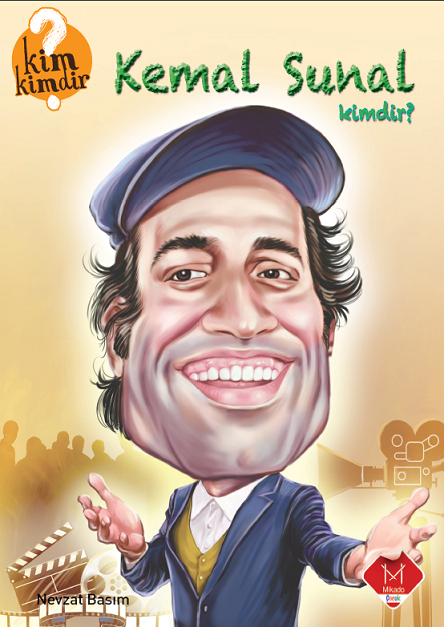 Eser Adı: Kim Kimdir Serisi – Kemal Sunal Kimdir?Yazar adı: Nevzat BasımYayınevi: Mikado YayıncılıkTürü: 9+Cilt Bilgisi: AmerikanKağıt Bilgisi: 90 grBasım Tarihi: Mart 2015 Basım Bilgisi: 1. BasımSayfa Sayısı: 48Kitap Boyutları: 13,5 x 19 cmISBN No: 9786059935128Etiket Fiyatı: 7,50 TLBiyografi okumaları, kişisel gelişim süreçlerimizin önemli bir parçası. Mikado Yayınları tarafından uzun soluklu bir seri olarak hazırlanan "Kim Kimdir?" biyografilerinin hedefi de, büyükler dünyasındaki bu okuma kategorisini, çocuklar dünyasına taşımak. Çocuklarımızı, yaşamlarıyla bize ilham verecek insanlarla, bu okumalar yoluyla tanıştırmak.Seri, geçmişte ya da günümüzde bir değer yaratmış kişilerin yaşam öykülerini, çocukların ilgisine sunuyor. Bunu yaparken de öyküleri çocuklara, onların anlayabileceği bir dilde aktarmak ve objektiflik hedefleniyor. Seri, Kemal Sunal, Piri Reis, İbni Sina, Sabiha Gökçen ve Nasreddin Hoca biyografileriyle başladı... Önümüzdeki süreçte Dede Korkut, Nazım Hikmet, Mimar Sinan ve Edison ile devam edecek.Kemal Sunal Kimdir?- Elektrik ustasına çıraklık yapan bir çocuk…- Mahalle arkadaşlarının "Koçero" adını taktıkları bir delikanlı…- İlk filminde hiç konuşmadan ünlü olan bir film yıldızı…- Bizleri en çok güldüren kişilerden biri…- İnek Şaban, Kapıcılar Kralı, Tosun Paşa, Sahte Kabadayı, Meraklı Köfteci...- Kendisine hiç gülmeyen kişi...- 51 yaşında üniversiteyi bitirecek kadar okumayı, öğrenmeyi seven bir sanatçı…- Bunların hepsi...Kemal Sunal'ın ilham verici resimli yaşam öyküsü, tüm ilginç ayrıntılarıyla bu kitapta.Biyografi okumaları, kişisel gelişim süreçlerimizin önemli bir parçası. Mikado Yayınları tarafından uzun soluklu bir seri olarak hazırlanan "Kim Kimdir?" biyografilerinin hedefi de, büyükler dünyasındaki bu okuma kategorisini, çocuklar dünyasına taşımak. Çocuklarımızı, yaşamlarıyla bize ilham verecek insanlarla, bu okumalar yoluyla tanıştırmak.Seri, geçmişte ya da günümüzde bir değer yaratmış kişilerin yaşam öykülerini, çocukların ilgisine sunuyor. Bunu yaparken de öyküleri çocuklara, onların anlayabileceği bir dilde aktarmak ve objektiflik hedefleniyor. Seri, Kemal Sunal, Piri Reis, İbni Sina, Sabiha Gökçen ve Nasreddin Hoca biyografileriyle başladı... Önümüzdeki süreçte Dede Korkut, Nazım Hikmet, Mimar Sinan ve Edison ile devam edecek.Kemal Sunal Kimdir?- Elektrik ustasına çıraklık yapan bir çocuk…- Mahalle arkadaşlarının "Koçero" adını taktıkları bir delikanlı…- İlk filminde hiç konuşmadan ünlü olan bir film yıldızı…- Bizleri en çok güldüren kişilerden biri…- İnek Şaban, Kapıcılar Kralı, Tosun Paşa, Sahte Kabadayı, Meraklı Köfteci...- Kendisine hiç gülmeyen kişi...- 51 yaşında üniversiteyi bitirecek kadar okumayı, öğrenmeyi seven bir sanatçı…- Bunların hepsi...Kemal Sunal'ın ilham verici resimli yaşam öyküsü, tüm ilginç ayrıntılarıyla bu kitapta.Rüzgarlıbahçe Mah. Selvi Çıkmazı Sok. No:6 K:2 Kavacık, Beykoz / İstanbulRüzgarlıbahçe Mah. Selvi Çıkmazı Sok. No:6 K:2 Kavacık, Beykoz / İstanbul